こども　in やちよ　2023Amazonのひみつをさぐれ！7月29日　土曜日　Amazonのに　　１2名9時30分　を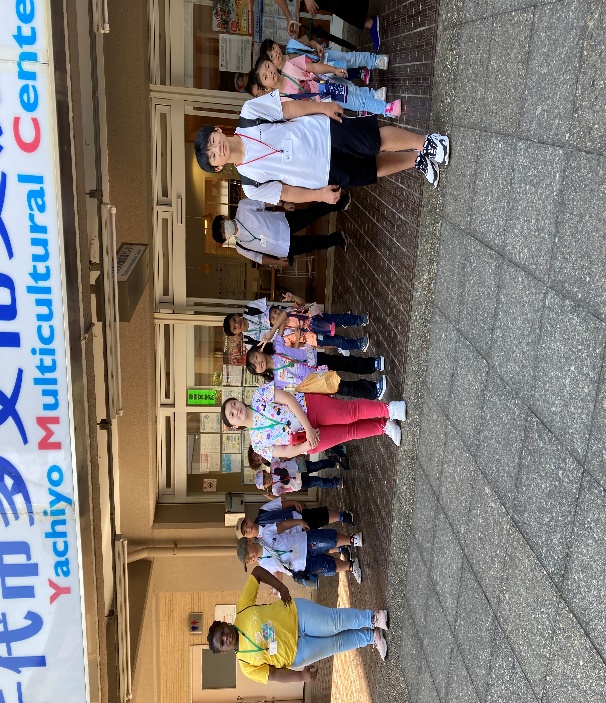 ３つのグループにします。リーダーさん、よろしく！けど、せみのをがらました。せみのぬけがらをたくさんみつけた。Amazon八千代FCに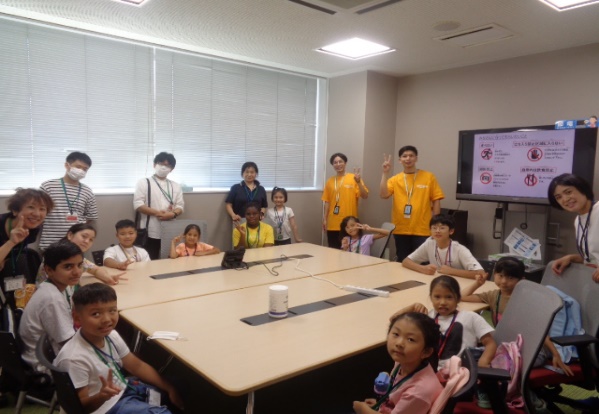 みんなで安全ルールのお話をます。わかったかな？FCツアーの見学です。からいたのは？なんだろう？　（写真なし）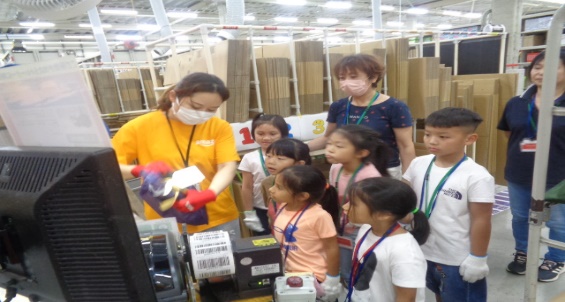 パッキングにTRY‼みんながんばれ！Amazon　スタッフのみなさん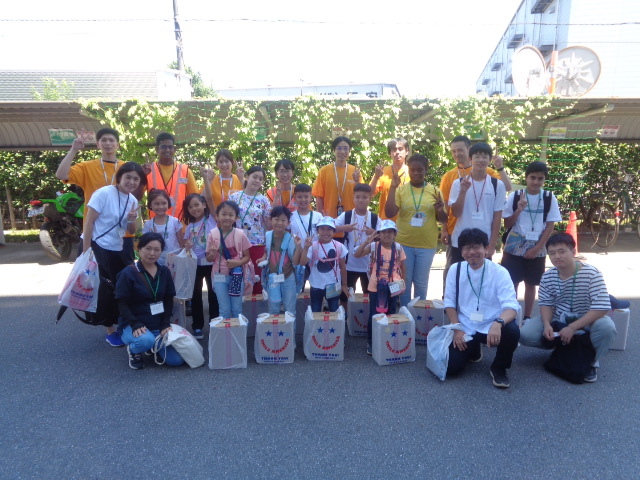 ありがとうございました。さあ、ごのです。にごはんですよ！がんばってましょう。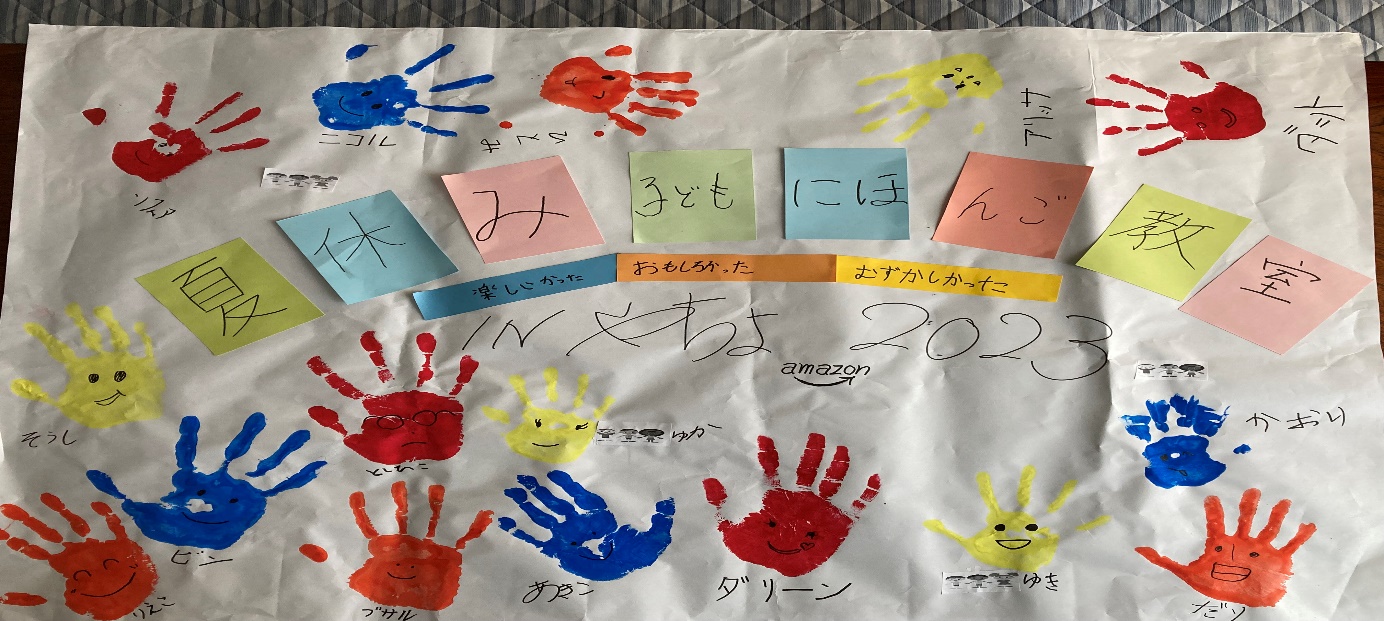 は、をました。たのしかったおもしろかったむずかしかった　（パッキングは）は、　かな？ね。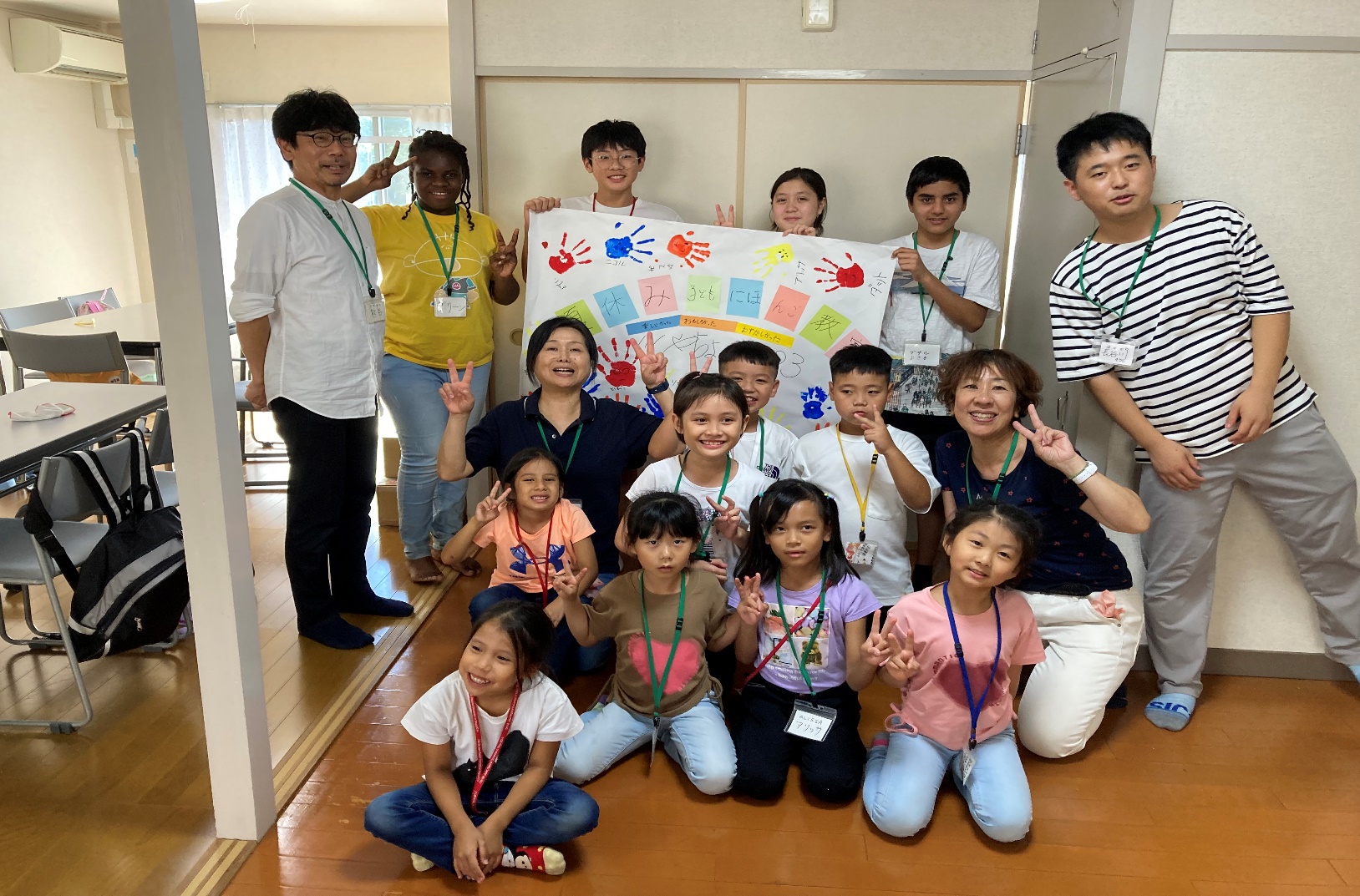 みんなでさようなら！みんなでは、Amazon八千代FCにました。してくれています。ありがとうございました。協力　アマゾンジャパン合同会社　八千代FC